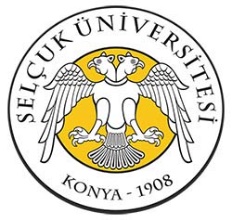 İYİLEŞTİRİCİ FAALİYET FORMUDoküman NoSÜ-KYS-BİDB-FRM-04İYİLEŞTİRİCİ FAALİYET FORMUYayın Tarihi01.02.2018İYİLEŞTİRİCİ FAALİYET FORMURevizyon Tarihi/No00İYİLEŞTİRİCİ FAALİYET FORMUSayfa No1-1İyileştirmeyi Açan: Sorumlu Birim:Sorumlu Birim:Tarih:İyileştirmenin Tanımıİyileştirmenin Tanımıİyileştirmenin Tanımıİyileştirmenin Tanımıİyileştirmenin Tanımıİyileştirmenin Tanımıİyileştirmenin Tanımıİyileştirmenin Tanımıİyileştirmenin Tanımıİyileştirmenin Tanımıİyileştirmeyi Açan İmza: İyileştirmeyi Açan İmza: İyileştirmeyi Açan İmza: İyileştirmeyi Açan İmza: Kalite Yönetim Temsilcisi Onay:Kalite Yönetim Temsilcisi Onay:Kalite Yönetim Temsilcisi Onay:Kalite Yönetim Temsilcisi Onay:Kalite Yönetim Temsilcisi Onay:Kalite Yönetim Temsilcisi Onay:İyileştirmenin Kök Nedeniİyileştirmenin Kök Nedeniİyileştirmenin Kök Nedeniİyileştirmenin Kök Nedeniİyileştirmenin Kök Nedeniİyileştirmenin Kök Nedeniİyileştirmenin Kök Nedeniİyileştirmenin Kök Nedeniİyileştirmenin Kök Nedeniİyileştirmenin Kök NedeniÇözüm ÖnerisiÇözüm ÖnerisiÇözüm ÖnerisiÇözüm ÖnerisiÇözüm ÖnerisiÇözüm ÖnerisiÇözüm ÖnerisiÇözüm ÖnerisiÇözüm ÖnerisiÇözüm ÖnerisiÇözümde Yetkili KişiÇözümde Yetkili KişiUnvanıÇözüm TarihiÇözüm TarihiÇözüm TarihiİmzaYapılacak FaaliyetYapılacak FaaliyetYapılacak FaaliyetPlanlanan İyileştirme Tarihi:Planlanan İyileştirme Tarihi:Planlanan İyileştirme Tarihi:Planlanan İyileştirme Tarihi:Planlanan İyileştirme Tarihi:Planlanan İyileştirme Tarihi:Planlanan İyileştirme Tarihi:Planlanan İyileştirme Tarihi:Planlanan İyileştirme Tarihi:Planlanan İyileştirme Tarihi:İyileştirme Sonucuİyileştirme Sonucuİyileştirme Sonucuİyileştirme Sonucuİyileştirme Sonucuİyileştirme Sonucuİyileştirme Sonucuİyileştirme Sonucuİyileştirme Sonucuİyileştirme Sonucuİyileştirme Faaliyetlerinin Kapanma Tarihi:İyileştirme Faaliyetlerinin Kapanma Tarihi:İyileştirme Faaliyetlerinin Kapanma Tarihi:İyileştirme Faaliyetlerinin Kapanma Tarihi:İyileştirme Faaliyetlerinin Kapanma Tarihi:İyileştirme Faaliyetlerinin Kapanma Tarihi:İyileştirme Faaliyetlerinin Kapanma Tarihi:İyileştirme Faaliyetlerinin Kapanma Tarihi:İyileştirme Faaliyetlerinin Kapanma Tarihi:İyileştirme Faaliyetlerinin Kapanma Tarihi:İlgili Kanıt ve Eklerİlgili Kanıt ve Eklerİlgili Kanıt ve Eklerİlgili Kanıt ve Eklerİlgili Kanıt ve Eklerİlgili Kanıt ve Eklerİlgili Kanıt ve Eklerİlgili Kanıt ve Eklerİlgili Kanıt ve Eklerİlgili Kanıt ve EklerHazırlayan Kalite Yönetim TemsilcisiOnaylayan Daire BaşkanıSayfa No1/1Abdullah BAŞOĞULKaan Doğan ERDOĞANSayfa No1/1